The Arts Years 1 – 10 Syllabus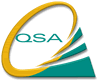 Nature of the Key Learning AreaThe Years 1 to 10 The Arts key learning area encompasses those artistic pursuits that express and communicate what it is to be human through Dance, Drama, Media, Music and Visual Arts. Through these five distinct and separate disciplines, we develop, share and pass on understandings of ourselves, our histories, our cultures and our worlds to future generations. The arts, separately and collectively, can balance and enrich student experience by fostering unique and significant skills and understandings.The Years 1 to 10 The Arts key learning area encompasses those artistic pursuits that express and communicate what it is to be human through Dance, Drama, Media, Music and Visual Arts. Through these five distinct and separate disciplines, we develop, share and pass on understandings of ourselves, our histories, our cultures and our worlds to future generations. The arts, separately and collectively, can balance and enrich student experience by fostering unique and significant skills and understandings.The key messages of the syllabusLearning in The Arts involves aesthetic and sensory, cognitive, physical and social learning.Aesthetic and sensory learning involvesengaging the senses cognitively, physically and affectively to enable students to understand the aesthetics of their own and others’ cultures enjoying, responding to and making judgments about experiences interacting with the sensory aspects of the worldapplying sensory awareness and discrimination.Physical learning involves:control and mastery through repetition and practice that develops muscle memoryfine and gross motor skills, coordination and spatial awareness physical skills and techniques relevant to arts disciplines.Cognitive learning involves:using complex thinking skills and problem-solving and research skills, some of which are used in all learning and some of which are discipline specificdeveloping intuitive, creative and imaginative abilities knowing procedures and skills and automatically and rapidly applying thought processesusing the techniques, symbol systems and processes that are central to each of the arts. Social learning involves:interactive skills and confidence in social situationsgroup dynamics and negotiating within groups as students work towards a shared goalpersonal feelings and emotional responses when engaging in and reflecting on arts experiences.The StrandsDanceStudents use movement and gesture to capture and convey ideas, images and feelings.The focus is on using the human body as a means of expression and communication.Dance learning outcomes are organised in terms of the interrelated and complementary processes of choreographing, performing and appreciating.DramaStudents express and communicate their understandings about human issues and experiences through enacting real and imagined events.They interact in a range of roles, relationships, situations and contexts.They investigate feelings, actions and consequences.Drama learning outcomes are organised in terms of the interrelated and complementary processes of forming, presenting and responding.MediaStudents create media for audiences using still and moving images, words and sounds.They become active and critical media users, exploring who produces the media and for what purposes.The focus is on deepening their pleasure of creating and enjoying media.Media learning outcomes are organised in terms of the interrelated and complementary processes of constructing media, producing meaning and responding to meanings.MusicStudents make music and develop the ability to think and express themselves in sound.They learn to recognise and interpret musical, emotional, spiritual and expressive content in music.They experience satisfaction and enjoyment through singing, playing, listening, moving and creating. Music learning outcomes are organised in terms of the interrelated and complementary processes of aurally and visually identifying and responding to music, singing and playing, and reading and writing music. Visual ArtsStudents make, display and appraise images and objects. They learn to communicate their ideas, feelings, experiences and observations of their worlds.They become visually literate in the symbol systems and visual communication of cultures and societies, past and present.Visual Arts learning outcomes are organised in terms of the interrelated and complementary processes of making, displaying and appraising images and objects. 